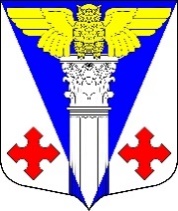 Администрация муниципального образования«Котельское сельское поселение»Кингисеппского муниципального района Ленинградской областиПОСТАНОВЛЕНИЕ03.04.2018г. № 55Об утверждении порядка созданияи работы  муниципальной комиссиипо обследованию жилых помещенийи общего имущества в многоквартирныхдомах, в которых проживают инвалиды,в целях их приспособления с учетомпотребностей инвалидов и обеспечения условий их доступности для инвалидов.В соответствии с пунктом 6  Правил обеспечения условий доступности для инвалидов жилых помещений и общего имущества в многоквартирном доме, утвержденных постановлением Правительства Российской Федерации от 09 июля 2016 года N 649 «О мерах по приспособлению жилых помещений и общего имущества в многоквартирном доме с учетом потребностей инвалидов», администрация,п о с т а н о в л я е т:1. Создать муниципальную комиссию по обследованию жилых помещений  инвалидов и общего имущества в многоквартирных домах, в которых проживают инвалиды, в целях их приспособления с учетом потребностей инвалидов и обеспечения условий их доступности для инвалидов. 2. Утвердить  Положение о муниципальной комиссии по обследованию жилых помещений и общего имущества в многоквартирных домах, в которых проживают инвалиды, согласно приложению № 1 к постановлению.3. Утвердить состав  муниципальной комиссии по обследованию жилых помещений и общего имущества в многоквартирных домах, в которых проживают инвалиды, согласно приложению № 2 к постановлению.4. Утвердить план мероприятий  по приспособлению жилых помещений инвалидов и общего имущества в многоквартирных домах, входящих в состав жилищного фонда муниципального образования «Котельское сельское поселение », форму уведомления о возможности  обследования жилого помещения, форму акта о невозможности обследования жилого помещения, форму отказа от обследования жилого помещения, согласно приложениям № 7, 8, 9 и 10 к постановлению.5. Опубликовать данное постановление в средствах массовой информации и разместить на официальном сайте администрации МО «Котельское сельское поселение ».6. Контроль за исполнением настоящего постановления оставляю за собой .Глава администрации                                               Ю.И.Кучерявенко МО «Котельское сельское поселение »03.04.2018г. 3экз. Долгополов И.Е.                                                                                      Приложение 1                                                                 к постановлению администрации                                                     МО «Котельское сельское поселение »                                                                         От 05.04.2018 года № 55                                                   ПОЛОЖЕНИЕО МУНИЦИПАЛЬНОЙ КОМИССИИ ПО ОБСЛЕДОВАНИЮ ЖИЛЫХ ПОМЕЩЕНИЙ И ОБЩЕГО ИМУЩЕСТВА В МНОГОКВАРТИРНЫХ ДОМАХ, В КОТОРЫХ ПРОЖИВАЮТ ИНВАЛИДЫОбщие положения1.1. Муниципальная комиссия по обследованию жилых помещений инвалидов и общего имущества в многоквартирных домах, в которых проживают инвалиды, в целях их приспособления с учетом потребностей инвалидов и обеспечения их доступности для инвалидов на территории муниципального образования «Котельское сельское поселение», (далее – муниципальная комиссия) создана для организации работы по проведению обследования жилых помещений, входящих в состав муниципального жилищного фонда, частного жилищного фонда, занимаемым инвалидами и семьями, имеющими детей-инвалидов, и используемым для их постоянного проживания (далее - жилые помещения инвалидов), а также общего имущества в многоквартирных домах, в которых расположены указанные жилые помещения, в целях их приспособления с учетом потребностей инвалидов и обеспечения условий их доступности для инвалидов.          Доступность для инвалида жилого помещения инвалида и общего имущества в многоквартирном доме, в котором проживает инвалид, обеспечивается посредством приспособления жилого помещения инвалида и общего имущества в многоквартирном доме, в котором проживает инвалид, с учетом потребностей инвалида. Под указанным приспособлением понимается изменение жилого помещения инвалида в зависимости от особенностей ограничения жизнедеятельности, обусловленного инвалидностью лица, проживающего в указанном помещении, а также общего имущества в многоквартирном доме, в котором проживает инвалид, для обеспечения беспрепятственного доступа инвалида к жилому помещению.   1.2. Муниципальная комиссия является постоянно действующим коллегиальным  совещательным органом, осуществляющим координацию деятельности по обследованию жилых помещений инвалидов и общего имущества в многоквартирных домах, в которых проживают инвалиды, в целях их приспособления с учетом потребностей инвалида и обеспечения условий их доступности для инвалидов.1.3. Муниципальная комиссия осуществляет обследования жилых помещений инвалидов и общего имущества в многоквартирных домах, в которых проживают инвалиды, входящих в состав муниципального жилищного фонда, а также частного жилищного фонда на территории муниципального образования «Котельское сельское поселение» согласно требованиям, утвержденным постановлением Правительства РФ от 09 июля 2016 года         № 649 «О мерах по приспособлению жилых помещений и общего имущества в многоквартирном доме с учетом потребностей инвалидов».1.4. Муниципальная комиссия в своей работе руководствуется действующими нормативными правовыми актами Российской Федерации и Ленинградской области, строительными нормами и правилами, санитарными правилами, установленными действующим законодательством, а также настоящим Положением.                            2. Основные функции  муниципальной комиссии2.1. Проведение визуального обследования жилого помещения инвалида, общего имущества в многоквартирном доме, в котором проживает инвалид.2.2.  Оформление акта обследования жилого помещения инвалида и общего имущества в многоквартирном доме, в котором проживает инвалид (далее - Акт обследования), по форме, утвержденной Министерством строительства и жилищно-коммунального хозяйства Российской Федерации (приложение №3).2.3. Принятие решения об экономической целесообразности (нецелесообразности) реконструкции  многоквартирного дома (части дома), в котором проживает инвалид (далее – Решение), по форме, утвержденной Министерством строительства и жилищно-коммунального хозяйства Российской Федерации (приложение №4).2.4.  Вынесение заключения о возможности  или отсутствии возможности приспособления жилого помещения инвалида и общего имущества в многоквартирном доме, в котором проживает инвалид, с учетом потребностей инвалида и обеспечения условий их доступности для инвалида (далее – Заключение), по формам, утвержденным Министерством строительства и жилищно-коммунального хозяйства Российской Федерации (приложения №5, №6).                              3. Права муниципальной комиссии3.1. Запрашивать и получать в установленном порядке от государственных органов власти, органов местного самоуправления, организаций, должностных лиц и граждан,  для деятельности муниципальной комиссии, необходимые документы, материалы и информацию.3.2. Привлекать к участию в работе комиссии представителей организаций, осуществляющих деятельность по управлению многоквартирными домами, в которых располагается жилое помещение инвалида, в отношении которого проводится обследование.4. Порядок  работы муниципальной комиссии4.1. Обследование жилого помещения инвалида и общего имущества в многоквартирном доме, в котором проживает инвалид, осуществляется в целях оценки приспособления жилого помещения инвалида и общего имущества в многоквартирном доме, в котором проживает инвалид, с учетом потребностей инвалида и обеспечения условий их доступности для инвалида, а также оценки возможности их приспособления с учетом потребностей инвалида в зависимости от особенностей ограничения жизнедеятельности, обусловленного инвалидностью лица, проживающего в таком помещении (далее – обследование), в том числе ограничений, вызванных:а) стойкими расстройствами двигательной функции, сопряженными с необходимостью использования кресла-коляски, иных вспомогательных средств передвижения;б) стойкими расстройствами функции слуха, сопряженными с необходимостью использования вспомогательных средств;в) стойкими расстройствами функции зрения, сопряженными с необходимостью использования собаки-проводника, иных вспомогательных средств;г) задержками в развитии и другими нарушениями функций организма человека.4.2. Обследование проводится в соответствии с планом мероприятий по приспособлению жилых помещений инвалидов и общего имущества в многоквартирных домах, в которых проживают инвалиды, с учетом потребностей инвалидов и обеспечения условий их доступности для инвалидов (далее - план мероприятий), утверждаемым постановлением администрации муниципального образования  «Котельское сельское поселение» (приложение № 7), и включает в себя:а) рассмотрение документов о характеристиках жилого помещения инвалида, общего имущества в многоквартирном доме, в котором проживает инвалид (технический паспорт (технический план), кадастровый паспорт и иные документы);б) рассмотрение документов о признании гражданина инвалидом, в том числе выписки из акта медико-социальной экспертизы гражданина, признанного инвалидом;в) проведение визуального, технического осмотра жилого помещения инвалида, общего имущества в многоквартирном доме, в котором проживает инвалид, при необходимости проведение дополнительных обследований, испытаний несущих конструкций жилого здания;г) проведение беседы с гражданином, признанным инвалидом, проживающим в жилом помещении, в целях выявления конкретных потребностей этого гражданина в отношении приспособления жилого помещения;д) оценку необходимости и возможности приспособления жилого помещения инвалида и общего имущества в многоквартирном доме, в котором проживает инвалид, с учетом потребностей инвалида и обеспечения условий их доступности для инвалида.4.3. С целью актуализации сведений, содержащихся в Плане мероприятий, допускается внесение в него изменений на основании мотивированных предложений членов муниципальной комиссии и иных должностных лиц.4.4. Заседания комиссии проводятся по мере поступления обращений, но не реже одного раза в месяц. Повестку заседания муниципальной комиссии формирует ответственный секретарь муниципальной комиссии с учетом поступивших обращений граждан, организаций, органов местного самоуправления, органов государственной власти.Ответственный секретарь комиссии подготавливает приглашения для членов комиссии и рассылает приглашения не менее чем за три дня до дня проведения комиссии.4.5. Муниципальная комиссия состоит из председателя комиссии, заместителя председателя комиссии, членов комиссии и ответственного секретаря (приложение 2).4.6. Председатель муниципальной комиссии:а) председательствует на заседаниях муниципальной комиссии;б) осуществляет общее руководство деятельностью муниципальной комиссии;в) назначает дату, время и место проведения очередного заседания муниципальной комиссии;г)  утверждает повестку дня заседания муниципальной комиссии;д) распределяет обязанности между заместителем и другими членами муниципальной комиссии;е) представляет муниципальную комиссию в заинтересованных федеральных органах исполнительной власти;ж) подписывает протоколы заседаний муниципальной комиссии.           В отсутствие председателя муниципальной комиссии его обязанности исполняет заместитель председателя муниципальной комиссии. 4.7. Члены муниципальной комиссии:а) посещают многоквартирные дома, помещения общего пользования многоквартирных домов, а также жилые помещения инвалидов с согласия собственников таких жилых помещений или лиц, проживающих в них на законных основаниях;б) выполняют поручения председателя муниципальной комиссии, по вопросам деятельности муниципальной комиссии;в) принимают участие в подготовке материалов к заседаниям муниципальной комиссии;г) в случае невозможности присутствия на заседании, член муниципальной комиссии обязан направить свое мнение и предложения по рассматриваемым на заседании муниципальной комиссии вопросам в письменном виде не позднее, чем за 5 рабочих дней до проведения заседания муниципальной комиссии или делегировать свои полномочия иным лицам;д) выражают свое особое мнение в письменной форме в случае несогласия с принятым муниципальной комиссией решением;е) выступают и вносят предложения по рассматриваемым вопросам;ж) участвуют в голосовании по всем рассматриваемым вопросам;з) обязаны соблюдать конфиденциальность в отношении информации ограниченного доступа, ставшей им известной в связи с участием в деятельности муниципальной комиссии.4.8. Ответственный секретарь муниципальной комиссии:а) готовит предложения о дате, времени и месте проведения заседания муниципальной комиссии;б) формирует проект повестки дня заседания муниципальной комиссии;в) информирует членов муниципальной комиссии и лиц, привлеченных к участию в работе муниципальной комиссии, о повестке заседания муниципальной комиссии, дате, месте и времени его проведения, а также о результатах заседания муниципальной комиссии;г)  ведет протоколы заседаний муниципальной комиссии;д) осуществляет непосредственный подсчет голосов членов муниципальной комиссии;е)  оформляет запросы, обращения и другие документы, направляемые от имени  муниципальной комиссии;ж) ведет делопроизводство муниципальной комиссии.4.9. Заседания муниципальной комиссии проводит председатель муниципальной комиссии или в его отсутствие заместитель председателя муниципальной комиссии.4.10.  Заседание муниципальной  комиссии считается правомочным, если на нем присутствует не менее половины ее членов.4.11.  Решения муниципальной комиссии принимаются большинством голосов членов муниципальной комиссии. При равенстве голосов членов муниципальной комиссии решающим является голос председательствующего на заседании муниципальной комиссии. В случае несогласия с принятым решением члены муниципальной комиссии вправе выразить свое особое мнение в письменной форме и приложить его к решению муниципальной комиссии.4.12. Решения, принимаемые на заседании муниципальной комиссии, оформляются протоколом, в течение 5 рабочих дней со дня заседания муниципальной комиссии, который подписывается председателем, заместителем председателя и членами муниципальной  комиссии.4.13. Протокол заседания муниципальной комиссии доводится до сведения членов муниципальной комиссии, в течение 10 рабочих дней со дня заседания.4.14.  Срок хранения актов, решений, заключений муниципальной комиссии - не менее 10 лет.4.15. В случае необходимости к работе муниципальную  комиссии привлекаются представители организации, осуществляющие деятельность по управлению многоквартирным домом, и представители собственника многоквартирного дома, в котором располагается жилое помещение инвалида, в отношении которого проводится обследование.4.16.  По результатам обследования оформляется акт обследования жилого помещения инвалида и общего имущества в многоквартирном доме, в котором проживает инвалид, в целях их приспособления с учетом потребностей инвалида и обеспечения условий их доступности для инвалида 4.17. В случае если в акте обследования содержится вывод об отсутствии технической возможности для приспособления жилого помещения инвалида и (или) общего имущества в многоквартирном доме, в котором проживает инвалид, с учетом потребностей инвалида и обеспечения условий их доступности для инвалида, без изменения существующих несущих и ограждающих конструкций многоквартирного дома (части дома) путем осуществления его реконструкции или капитального ремонта, комиссия выносит решение о проведении проверки экономической целесообразности такой реконструкции или капитального ремонта многоквартирного дома (части дома) в целях приспособления жилищного помещения инвалида и (или) общего имущества в многоквартирном доме, в котором проживает инвалид, с учетом потребностей инвалида и обеспечения условий их доступности для инвалида. 4.18. По результатам проверки экономической целесообразности (нецелесообразности) реконструкции или капитального ремонта многоквартирного дома (части дома), в котором проживает инвалид, в целях приспособления с учетом потребностей инвалида и обеспечения условий их доступности для инвалида комиссия принимает решение: - об экономической целесообразности реконструкции или капитального ремонта многоквартирного дома (части дома), в котором проживает инвалид, в целях приспособления жилищного помещения инвалида и (или) общего имущества в многоквартирном доме, в котором проживает инвалид, с учетом потребностей инвалида и обеспечения условий их доступности для инвалида; - об экономической нецелесообразности реконструкции или капитального ремонта многоквартирного дома (части дома), в котором проживает инвалид, в целях приспособления жилищного помещения инвалида и (или) общего имущества в многоквартирном доме, в котором проживает инвалид, с учетом потребностей инвалида и обеспечения условий их доступности для инвалида. 4.19.  Результатом работы муниципальной комиссии являются заключение о возможности приспособления жилого помещения инвалида и общего имущества в многоквартирном доме, в котором проживает инвалид, с учетом потребностей инвалида и обеспечения условий их доступности для инвалида или заключение об отсутствии такой возможности, по формам соответствующих заключений  утвержденных Министерством строительства и жилищно-коммунального хозяйства Российской Федерации.4.20. Заключение о возможности приспособления жилого помещения инвалида и общего имущества в многоквартирном доме, в котором проживает инвалид, с учетом потребностей инвалида и обеспечения условий их доступности для инвалида выносится муниципальной комиссией на основании:а)  акта обследования;б) решения муниципальной комиссии об экономической целесообразности реконструкции или капитального ремонта многоквартирного дома (части дома), в котором проживает инвалид, в целях приспособления жилого помещения инвалида и (или) общего имущества в многоквартирном доме, в котором проживает инвалид, с учетом потребностей инвалида и обеспечения условий их доступности для инвалида, предусмотренного подпунктом «а» пункта 17 Правил обеспечения условий доступности для инвалидов жилых помещений и общего имущества в многоквартирном доме, утвержденных постановлением Правительства Российской Федерации от 09 июля  2016  года № 649 «О мерах по приспособлению жилых помещений и общего имущества в многоквартирном доме с учетом потребностей инвалидов» (далее - Правила).4.21. Заключение об отсутствии возможности приспособления жилого помещения инвалида и общего имущества в многоквартирном доме, в котором проживает инвалид, с учетом потребностей инвалида и обеспечения условий их доступности для инвалида выносится комиссией на основании:а)  акта обследования;б)  решения муниципальной комиссии об экономической нецелесообразности реконструкции или капитального ремонта многоквартирного дома (части дома), в котором проживает инвалид, в целях приспособления жилого помещения инвалида и (или) общего имущества в многоквартирном доме, в котором проживает инвалид, с учетом потребностей инвалида и обеспечения условий их доступности для инвалида.4.22. Заключение об отсутствии возможности приспособления жилого помещения инвалида и общего имущества в многоквартирном доме является основанием для признания жилого помещения инвалида в установленном законодательством Российской Федерации порядке непригодным для проживания инвалида. 4.23. Заключение о возможности приспособления жилого помещения инвалида и общего имущества в многоквартирном доме   с целью принятия решения в течение 10 дней со дня его вынесения направляется муниципальной комиссией  в уполномоченный орган – главе муниципального образования по месту нахождения жилого помещения инвалида.4.24. Заключение об отсутствии возможности приспособления в течение 10 дней со дня его вынесения комиссией направляется для сведения инвалиду (или уполномоченному им лицу), который проживает в жилом помещении, в отношении которого проводилось обследование4.25. Обжалование акта обследования и заключений о возможности (отсутствии возможности) приспособления жилого помещения инвалида и общего имущества в многоквартирном доме, принятых и вынесенных муниципальной комиссией в соответствии с настоящим Положением, осуществляется в порядке, установленном действующим законодательством Российской Федерации.